МУНИЦИПАЛЬНОЕ ОБРАЗОВАНИЕ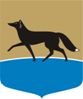 ГОРОДСКОЙ ОКРУГ ГОРОД СУРГУТДУМА ГОРОДА СУРГУТАРЕШЕНИЕПринято на заседании Думы 19 апреля 2018 года№ 268-VI ДГО внесении изменений в решение Думы города от 28.06.2007 
№ 233-IV ДГ «О Положении 
о гарантиях и компенсациях для лиц, проживающих в районах Крайнего Севера и приравненных 
к ним местностях и работающих 
в органах местного самоуправления, муниципальных учреждениях городского округа город Сургут»В целях социальной защиты лиц, работающих в органах местного самоуправления, муниципальных учреждениях городского округа город Сургут, руководствуясь подпунктом 47 пункта 2 статьи 31 Устава муниципального образования городской округ город Сургут Ханты-Мансийского автономного округа – Югры, Дума города РЕШИЛА:1. Внести в решение Думы города от 28.06.2007 № 233-IV ДГ 
«О Положении о гарантиях и компенсациях для лиц, проживающих в районах Крайнего Севера и приравненных к ним местностях и работающих в органах местного самоуправления, муниципальных учреждениях городского округа город Сургут» (в редакции от 23.12.2014 № 637-V ДГ) изменения согласно приложению.2. Настоящее решение вступает в силу после его официального опубликования.Приложениек решению Думы городаот 25.04.2018 № 268-VI ДГИзменения в решение Думы города от 28.06.2007 № 233-IV ДГ «О Положении о гарантиях и компенсациях для лиц, проживающих 
в районах Крайнего Севера и приравненных к ним местностях 
и работающих в органах местного самоуправления, муниципальных учреждениях городского округа город Сургут» 1. В части 4 приложения к решению:1) пункт 4.2 изложить в следующей редакции:«4.2. Работодатель также оплачивает стоимость проезда и провоза багажа в пределах территории Российской Федерации к месту использования отпуска и обратно неработающим и не занимающимся предпринимательской деятельностью членам семьи работника (мужу (жене), несовершеннолетним детям до 18 лет, а также детям, не достигшим возраста 23 лет, обучающимся по очной форме обучения в образовательных учреждениях среднего общего, среднего профессионального или высшего образования) независимо 
от времени и места использования отпуска как самим работником, 
так и членами его семьи при условии использования отпуска в течение текущего календарного года.Расходы, связанные с оплатой багажа свыше норм бесплатного провоза багажа, установленных перевозчиком, неработающим и не занимающимся предпринимательской деятельностью членам семьи работника компенсации не подлежат.В случае когда оба родителя ребёнка (детей) являются работниками органов местного самоуправления города, муниципальных учреждений городского округа город Сургут и имеют право на компенсацию расходов 
по оплате проезда и провоза багажа к месту использования отпуска и обратно в одном календарном году, то каждый родитель может воспользоваться этим правом в отношении одного и того же ребёнка (детей). Не допускается компенсация расходов обоим родителям за одну и ту же поездку одного и того же ребёнка (детей).Неработающими членами семьи работника признаются:а) муж (жена) работника, ищущие работу через органы службы занятости населения и зарегистрированные в службе занятости в качестве безработного. При этом документами, удостоверяющими факт отсутствия трудоустройства, являются трудовая книжка с последней записью 
об увольнении, а при отсутствии трудовой книжки – выписка 
из индивидуального лицевого счёта застрахованного лица, выдаваемая 
в установленном порядке территориальным органом Пенсионного фонда Российской Федерации, документы службы занятости о регистрации по месту жительства в качестве безработного;б) муж (жена) работника, являющиеся неработающими пенсионерами. При этом документами, удостоверяющими факт отсутствия трудоустройства, являются трудовая книжка с последней записью об увольнении, 
а при отсутствии трудовой книжки – выписка из индивидуального лицевого счёта застрахованного лица, выдаваемая в установленном порядке территориальным органом Пенсионного фонда Российской Федерации, 
и пенсионное удостоверение или справка территориального органа Пенсионного фонда Российской Федерации о получении пенсии;в) муж (жена) работника, осуществляющие уход 
за несовершеннолетними детьми в возрасте до 14 лет, детьми-инвалидами 
до 18 лет. При этом документами, подтверждающими указанные факты, являются трудовая книжка с последней записью об увольнении, 
а при отсутствии трудовой книжки – выписка из индивидуального лицевого счёта застрахованного лица, выдаваемая в установленном порядке территориальным органом Пенсионного фонда Российской Федерации, свидетельство о рождении ребёнка, пенсионное удостоверение или справка территориального органа Пенсионного фонда Российской Федерации 
о получении пенсии;г) несовершеннолетние дети до 18 лет, в том числе усыновлённые;д) дети, достигшие возраста 18 лет, но не достигшие возраста 23 лет, обучающиеся по очной форме обучения в образовательных учреждениях среднего общего, среднего профессионального или высшего образования, независимо от места проживания детей, места расположения вышеуказанных учебных заведений и семейного положения. При этом документом, подтверждающим факт обучения, является справка из образовательного учреждения среднего общего, среднего профессионального или высшего образования соответственно;е) дети, достигшие возраста 18 лет, в период проведения отпуска после окончания учреждения среднего общего образования при условии подтверждения факта зачисления в учреждение высшего или среднего профессионального образования по очной форме обучения в этом же году. 
В указанном случае компенсация расходов осуществляется после представления документа, подтверждающего факт зачисления (справка учреждения высшего или среднего профессионального образования 
о зачислении);ж) дети, не достигшие возраста 23 лет, в период проведения отпуска после получения высшего образования по образовательным программам бакалавриата при условии подтверждения факта зачисления в учреждение высшего образования для обучения по образовательным программам следующего уровня высшего образования по очной форме в этом же году. 
В указанном случае компенсация расходов осуществляется 
после представления документа, подтверждающего факт зачисления (справка учреждения высшего образования о зачислении).Факт наличия (отсутствия) регистрации члена семьи работника 
в качестве индивидуального предпринимателя подтверждается работником 
на основании сведений, содержащихся в Едином государственном реестре юридических лиц и в Едином государственном реестре индивидуальных предпринимателей, предоставляемых Инспекцией Федеральной налоговой службы.Факт проживания в районах Крайнего Севера и приравненных к ним местностях для неработающих членов семьи, за исключением лиц, предусмотренных в подпункте «д» настоящего пункта, подтверждается одним из следующих документов:паспорт гражданина Российской Федерации с отметкой о регистрации по месту жительства;свидетельство о регистрации по месту жительства (для граждан, 
не достигших 14-летнего возраста), выданное органами регистрационного учёта;справка с места жительства»;2) подпункт «а» пункта 4.3 изложить в следующей редакции:«а) железнодорожным транспортом – в купейном вагоне любого класса обслуживания без сервисных услуг, сборов (за исключением постельного белья) скорого фирменного поезда»;3) абзац восьмой пункта 4.3 признать утратившим силу;4) в абзаце третьем пункта 4.4 слова «для поездок по территории Российской Федерации» исключить;5) в абзаце четвёртом пункта 4.4 после слов «оплаты произведённых расходов» дополнить словами «в том числе при проведении операций 
с использованием банковской карты, держателем которой является супруг (супруга) работника»;6) абзац пятый пункта 4.4 изложить в следующей редакции: «В случае если стоимость проезда включена в общую стоимость туристского продукта, подтверждением факта оплаты проезда также являются»;7) абзац шестой пункта 4.4 изложить в следующей редакции: «договор о реализации туристского продукта (оказания услуг 
по организации туристской поездки) с неотъемлемыми приложениями, заключённый работником, в соответствии с которым оплата стоимости проезда к месту использования отпуска и обратно включена в общую цену туристского продукта (услуги) с обязательным указанием в договоре (приложении к договору или в справке к соответствующему договору) цены на каждого участника туристической поездки. В случае заключения работником вышеуказанного договора в форме электронного документа через официальный сайт туроператора, турагента в информационной сети «Интернет», заверенная туроператором выписка из единой информационной системы электронных путёвок, содержащая условия соответствующего договора о реализации туристического продукта»;8) в абзаце девятом пункта 4.4 слова «справка аэропорта отправления 
о совершённом перелёте» заменить словами «справка, подтверждающая факт авиаперелета, выданная транспортной организацией, осуществившей перевозку (или её уполномоченным агентом (агентством), либо аэропортом отправления (прибытия)»;9) пункт 4.5 дополнить словами «официальными дилерами изготовителя автомобиля, в том числе размещённой на их официальных сайтах в сети «Интернет»;10) пункт 4.5 дополнить абзацами вторым, третьим следующего содержания:«В случае невозможности определения норм расхода топлива в порядке, предусмотренном абзацем первым настоящего пункта, оплата стоимости проезда к месту проведения отпуска и обратно осуществляется по заявлению работника в порядке, предусмотренном пунктом 4.14 настоящего Положения, но не свыше фактических расходов.Под личным легковым автотранспортом понимается автотранспортное средство, в паспорте (свидетельстве о регистрации) которого в графе «Наименование (Тип ТС)» содержится слово «легковой»;11) пункт 4.16 дополнить словами «до даты увольнения»;12) дополнить пунктами 4.17 – 4.18 следующего содержания: «4.17. Расходы, связанные с предоставлением справок транспортных организаций (агентств) о стоимости проезда до выбранного места использования отпуска и обратно, компенсации не подлежат.4.18. В случае если стоимость проездных документов (с учётом взимаемых при продаже проездных документов обязательных платежей) указана в иностранной валюте, то компенсация расходов производится исходя из курса валюты, установленного Центральным банком Российской Федерации на день приобретения указанных документов».2. В части 5 приложения к решению:1) абзац второй пункта 5.1 дополнить словами «установленного на дату выхода муниципального правового акта о выплате данного пособия»;2) пункт 5.4 дополнить абзацем следующего содержания:«Членами семьи, указанными в пунктах 5.1, 5.3 настоящего Положения, признаются муж (жена) и несовершеннолетние дети до 18 лет, в том числе усыновлённые. Факт родства устанавливается на основании представления копий документов, подтверждающих родство с членом семьи (муж (жена), дети)»;3) в абзаце втором пункта 5.8 слова «в связи с переездом к новому месту жительства в другую местность» исключить.Председатель Думы города_______________ Н.А. Красноярова«23» апреля 2018 г.Глава города______________ В.Н. Шувалов«25» апреля 2018 г.